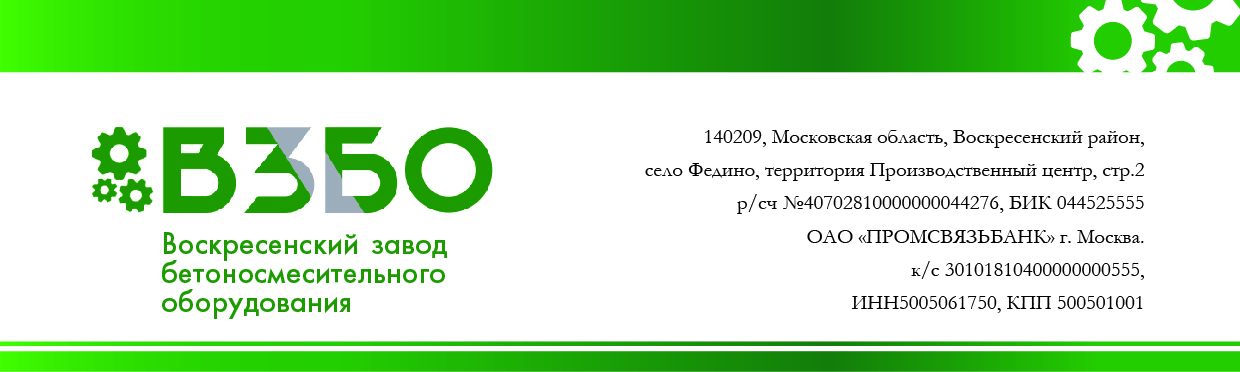 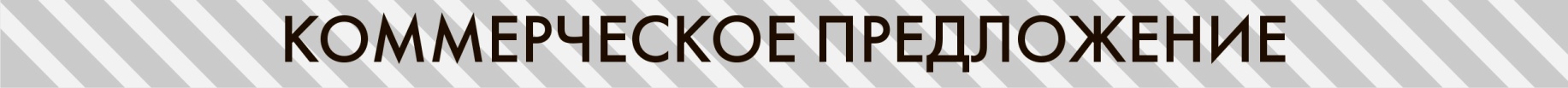 Компания уже несколько лет работает в сфере производства промышленного оборудования по изготовлению блоков (пескобетонных, керамзитобетонных, полистиролбетонных, арболитовых и т.д.), тротуарной плитки, а также производит продукцию на собственном оборудовании.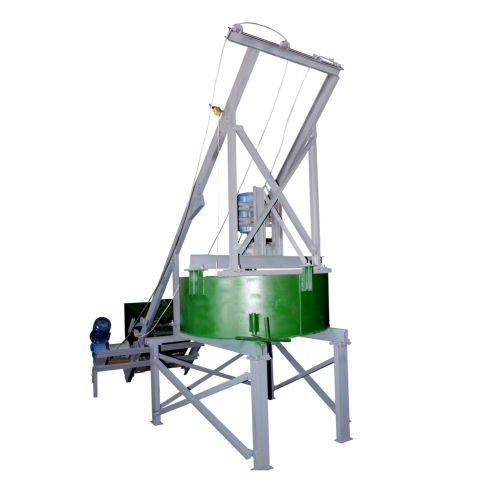 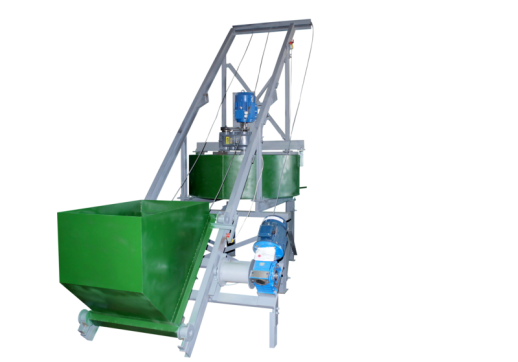 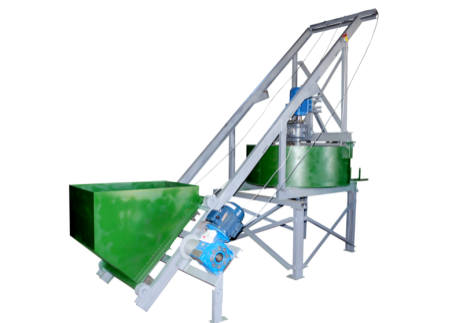 Технические характеристики М-1000 СКИП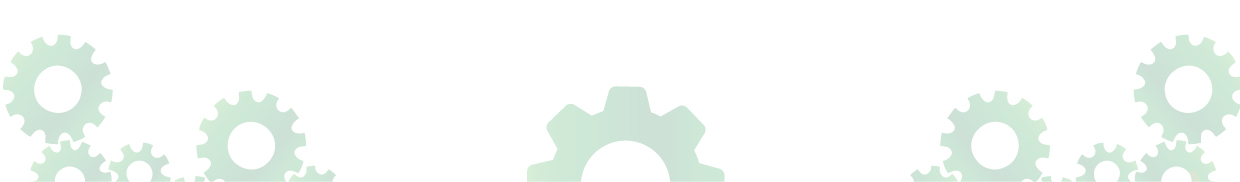 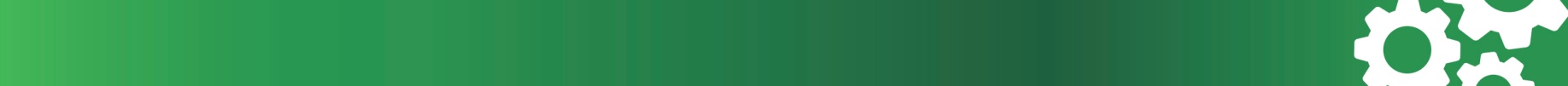 Технические характеристики СКИПа• Загрузочный ленточный транспортер - выполняет функцию подачи компонентов смеси в бетоносмеситель 3000/400 мм - 75 000 руб. • Подающий ленточный транспортер – 5000/400 мм – 89 000 руб. • Дополнительный комплект лопостей к бетоносмесителю - 14 000 руб. • Крышка - сетка - 11 000 руб. Комплектации бетоносмесителя М-1000 СКИПКоммерческая частьИтого: 313 700,00Цена с НДССрок изготовления: до 30 рабочих дней с момента получения предоплаты (50% от суммы заказа).Остаток суммы оплачивается после изготовления оборудования. Отгрузка товара производится после полной оплаты стоимости оборудованияОтгрузка производится со склада по адресу: Московская область, г. ВоскресенскГарантия на изготовленное оборудование: 12 месяцаС уважением Рыжков Юрий Сергеевич Телефон: 8 (909) 997-42-24 Адрес эл. почты: 89099974224@vzbo.ru Сайт: www.vzbo.ru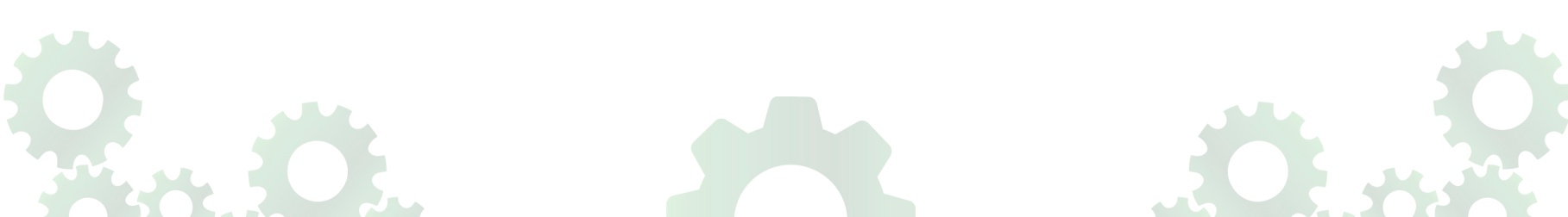 Бетоносмеситель принудительный М-1000 СКИП Диаметр кольца1400 ммВысота кольца800 ммПродолжительность перемешивания1-2 мин.Габаритные размеры1500*1500*1800 ммВес850 кгТолщина металла обечайки (брони)16 мм высокопрочной сталиТолщина металла лопастей16 мм высокопрочной сталиТип редуктораЦилиндрическийОбщий Объем1000 литровОбъем готовой смеси750 литровМощность11 кВтПодключение380ВКоличество лопостей4 шт.Объем загрузки бункера0,7 м3Размеры бункера1340х700х840 ммМощность привода3 кВтТип приводаМотор редуктор NMRV 110Движение бункераПо рельсам№ОборудованиеЦена с НДСКол-воСумма с НДС1.Бетоносмеситель принудительного действия М-1000 СКИП313 700,001313 700,00